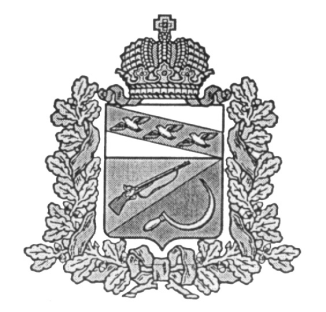 ПРЕДСТАВИТЕЛЬНОЕ СОБРАНИЕ ЩИГРОВСКОГО РАЙОНА КУРСКОЙ ОБЛАСТИ (третьего созыва)Р Е Ш Е Н И Ег. Щигрыот 18 декабря 2017г.                                                                                                № 307-3-ПСО НЕКОТОРЫХ ВОПРОСАХ ОРГАНИЗАЦИИ ДЕЯТЕЛЬНОСТИ ПО ПРОТИВОДЕЙСТВИЮ КОРРУПЦИИВ соответствии с Федеральным законом от 03 апреля 2017 года                 № 64-ФЗ "О внесении изменений в отдельные законодательные акты Российской Федерации в целях совершенствования государственной политики в области противодействия коррупции", частью 9 статьи 15  Федерального закона от 02 марта 2007 года № 25-ФЗ «О муниципальной службе в Российской Федерации», частью 7.4 статьи 40 Федерального закона от 06 октября 2003 года № 131-ФЗ "Об общих принципах организации местного самоуправления в Российской Федерации", частью 4.3 статьи 12.1 Федерального закона от 25 декабря 2008 года № 273-ФЗ "О противодействии коррупции", руководствуясь Уставом муниципального образования «Щигровский район» Курской области, Представительное Собрание Щигровского района Курской области, РЕШИЛО:1. Утвердить прилагаемый Порядок размещения на официальном сайте муниципального образования «Щигровский район» в информационно-телекоммуникационной сети "Интернет" и (или) предоставления для опубликования средствам массовой информации сведений о доходах, расходах, об имуществе и обязательствах имущественного характера, представленных лицом, замещающим муниципальную должность.2. Утвердить прилагаемые изменения, которые вносятся в решение Представительного Собрания Щигровского района Курской области от «01» марта 2016 года № 158-3-ПС «О представлении лицами, замещающими муниципальные должности, сведений о доходах, расходах, об имуществе, обязательствах имущественного характера».3. Утвердить прилагаемые изменения, которые вносятся в решение Представительного Собрания Щигровского района Курской области от «16» июня 2016 года № 169-3 «О порядке сообщения лицами, замещающими муниципальные должности, о возникновении личной заинтересованности при исполнении должностных обязанностей, которая приводит или может привести к конфликту интересов».4. Лицам, замещающим муниципальные должности представлять в аппарат Представительного Собрания Щигровского района Курской области информацию в объеме, достаточном для их размещения на официальном сайте муниципального образования «Щигровский район» в информационно-телекоммуникационной сети «Интернет», по форме согласно приложению  № 1, в срок, установленный Законом Курской области от 27.09.2017 г. № 55-ЗКО «О представлении гражданином, претендующим на замещение муниципальной должности, должности главы местной администрации по контракту, лицом, замещающим муниципальную должность, должность главы местной администрации по контракту, сведений о доходах, расходах, об имуществе и обязательствах имущественного характера и проверке достоверности и полноты указанных сведений» для предоставления сведений о доходах, расходах, об имуществе и обязательствах имущественного характера. 5. Контроль за исполнением настоящего решения возложить на Председателя Представительного Собрания Щигровского района Курской области Степанова Ю.М.6. Настоящее решение вступает в силу со дня его официального опубликования.ПредседательПредставительного СобранияЩигровского района Курской области	Ю.М. СтепановГлава Щигровского районаКурской области                                                                                           Ю.И. Астаховг. Щигры18 декабря 2017г.№ 307-3-ПС                                                                   Утверждено Решением Представительного Собрания Щигровского района Курской областиот «18» декабря 2017 г. № 307-3-ПСПОРЯДОК РАЗМЕЩЕНИЯ НА ОФИЦИАЛЬНОМ САЙТЕ МУНИЦИПАЛЬНОГО ОБРАЗОВАНИЯ «ЩИГРОВСКИЙ РАЙОН»В ИНФОРМАЦИОННО-ТЕЛЕКОММУНИКАЦИОННОЙ СЕТИ "ИНТЕРНЕТ" И (ИЛИ) ПРЕДОСТАВЛЕНИЯ ДЛЯ ОПУБЛИКОВАНИЯ СРЕДСТВАМ МАССОВОЙ ИНФОРМАЦИИ СВЕДЕНИЙ О ДОХОДАХ, РАСХОДАХ, ОБ ИМУЩЕСТВЕ И ОБЯЗАТЕЛЬСТВАХ ИМУЩЕСТВЕННОГО ХАРАКТЕРА, ПРЕДСТАВЛЕННЫХ ЛИЦОМ, ЗАМЕЩАЮЩИМ МУНИЦИПАЛЬНУЮ ДОЛЖНОСТЬ1. Настоящим Порядком устанавливаются обязанности Аппарата Представительного Собрания Щигровского района Курской области по размещению сведений о доходах, расходах, об имуществе и обязательствах имущественного характера лиц, замещающих муниципальные должности, их супругов и несовершеннолетних детей (далее - сведения о доходах, расходах, об имуществе и обязательствах имущественного характера) в информационно-коммуникационной сети "Интернет" на официальном сайте муниципального образования «Щигровский район» (далее - официальный сайт), а также по предоставлению этих сведений средствам массовой информации для опубликования в связи с их запросами, если федеральными законами не установлен иной порядок размещения указанных сведений и (или) их предоставления средствам массовой информации для опубликования.2. На официальном сайте размещаются и средствам массовой информации по их запросам предоставляются для опубликования следующие сведения о доходах, расходах, об имуществе и обязательствах имущественного характера лиц, замещающих муниципальные должности, а также сведений о доходах, расходах, об имуществе и обязательствах имущественного характера их супруг (супругов) и несовершеннолетних детей:а) перечень объектов недвижимого имущества, принадлежащих лицу, замещающему муниципальную должность, их супругу (супруге) и несовершеннолетним детям на праве собственности или находящихся в их пользовании, с указанием вида, площади и страны расположения каждого из таких объектов;б) перечень транспортных средств с указанием вида и марки, принадлежащих на праве собственности лицу, замещающим муниципальную должность, их супруге (супругу) и несовершеннолетним детям;в) декларированный годовой доход лица, замещающего муниципальную должность, их супруги (супруга) и несовершеннолетних детей;г) сведения об источниках получения средств, за счет которых совершены сделки по приобретению земельного участка, иного объекта недвижимого имущества, транспортного средства, ценных бумаг, долей участия, паев в уставных (складочных) капиталах организаций, если общая сумма таких сделок превышает общий доход лица, замещающего муниципальную должность, и их супруге (супругу) за три последних года, предшествующих отчетному периоду.3. В размещаемых на официальном сайте и предоставляемых средствам массовой информации для опубликования сведениях о доходах, расходах, об имуществе и обязательствах имущественного характера запрещается указывать:а) иные сведения (кроме указанных в пункте 2 настоящего Порядка) о доходах лица, замещающего муниципальную должность, их супруги (супруга) и несовершеннолетних детей, об имуществе, принадлежащем на праве собственности названным лицам, и об их обязательствах имущественного характера;б) персональные данные супруги (супруга), детей и иных членов семьи лиц, замещающим муниципальную должность;в) данные, позволяющие определить место жительства, почтовый адрес, телефон и иные индивидуальные средства коммуникации лица, замещающего муниципальную должность, их супруги (супруга), детей и иных членов семьи;г) данные, позволяющие определить местонахождение объектов недвижимого имущества, принадлежащих лицу, замещающим муниципальную должность их супруге (супругу), детям, иным членам семьи на праве собственности или находящихся в их пользовании;д) информацию, отнесенную к государственной тайне или являющуюся конфиденциальной.4. Сведения о доходах, расходах, об имуществе и обязательствах имущественного характера, указанные в пункте 2 настоящего порядка, за весь период замещения лицом, замещающим муниципальную должность, а также сведения о доходах, расходах, об имуществе и обязательствах имущественного характера их супруги (супруга) и несовершеннолетних детей находятся на официальном сайте муниципального образования «Щигровский район» в информационно-телекоммуникационной сети "Интернет", и ежегодно обновляются в течение 14 рабочих дней со дня истечения срока, установленного для их подачи.5. Размещение на официальном сайте в разделе «Сведения о доходах» сведений о доходах, расходах, об имуществе и обязательствах имущественного характера, предоставленных лицами, замещающими муниципальные должности, обеспечивается Аппаратом Представительного Собрания Щигровского района Курской области в срок, установленный пунктом 4 настоящего Порядка.6. При запросе сведений о доходах, расходах, об имуществе и обязательствах имущественного характера, представляемых лицами, замещающими муниципальные должности, средствами массовой информации для опубликования Аппарат Представительного Собрания Щигровского района Курской области:                                                                      1) в течение трех рабочих дней со дня поступления запроса от средства массовой информации сообщает о нем лицу, замещающему муниципальную должность, в отношении которого поступил запрос;2) в течение десяти рабочих дней со дня поступления запроса от средства массовой информации обеспечивает предоставление по запросу сведений, указанных в пункте 4 настоящего Порядка, в том случае, если запрашиваемые сведения отсутствуют на официальном сайте муниципального образования «Щигровский район» в информационно-телекоммуникационной  сети "Интернет", либо указывает ссылка на адрес официального сайта, на котором размещена запрашиваемая информация.7. Информация о представлении лицом, замещающим муниципальную должность, заведомо недостоверных или неполных сведений о доходах, расходах, об имуществе и обязательствах имущественного характера, выявленных уполномоченным Губернатором Курской области органом, подлежит размещению на официальном сайте муниципального образования «Щигровский район» в информационно-телекоммуникационной сети "Интернет".8. Служащие Аппарата Представительного Собрания Щигровского района Курской области, обеспечивающие размещение сведений о доходах, расходах, об имуществе и обязательствах имущественного характера на официальном сайте и их представление средствам массовой информации для опубликования, несут в соответствии с законодательством Российской Федерации ответственность за несоблюдение настоящего Порядка, а также за разглашение сведений, отнесенных к государственной тайне или являющихся конфиденциальными.Утверждено Решением Представительного Собрания Щигровского района Курской областиот «18» декабря 2017 г. № 307-3-ПСИзменения,которые вносятся в решение Представительного Собрания Щигровского района Курской области от «01» марта 2016 года № 158-3-ПС «О представлении лицами, замещающими муниципальные должности, сведений о доходах, расходах, об имуществе, обязательствах имущественного характера»1. В решении Представительного Собрания Щигровского района Курской области от «01» марта 2016 года № 158-3-ПС «О представлении лицами, замещающими муниципальные должности, сведений о доходах, расходах, об имуществе, обязательствах имущественного характера»:1) наименование изложить в следующей редакции: «О некоторых вопросах противодействия коррупции»;2)  пункт 1 признать утратившим силу;3) в пунктах 2 и 3 слова «контролю за достоверностью сведений о доходах, об имуществе и обязательствах имущественного характера, представляемых лицами, замещающими муниципальные должности» заменить словами «урегулированию конфликта интересов».2. Положение о предоставлении лицами, замещающими муниципальные должности, сведений о доходах, расходах, об имуществе и обязательствах имущественного характера, утвержденное указанным решением, признать утратившим силу.3. В приложении 2, утвержденном указанным решением:1) в наименовании и пункте 1 слова «контролю за достоверностью сведений о доходах, об имуществе и обязательствах имущественного характера, представляемых лицами, замещающими муниципальные должности» заменить словами «урегулированию конфликта интересов»;2) пункт 3 изложить в следующей редакции:«3. К ведению Комиссии относится рассмотрение уведомлений лиц, замещающих муниципальные должности Щигровского района Курской области, в том числе главой Щигровского района Курской области, депутатами Представительного Собрания Щигровского района Курской области (далее – лица, замещающие муниципальные должности), о возникновении личной заинтересованности при осуществлении своих полномочий, которая приводит или может привести к конфликту интересов, выработка рекомендаций по принятию мер по предотвращению или урегулированию конфликта интересов в соответствии с Положением о порядке сообщения лицами, замещающими муниципальные должности, о возникновении личной заинтересованности при исполнении должностных обязанностей, которая приводит или может привести к конфликту интересов, утвержденном решением Представительного Собрания Щигровского района Курской области от «16» июня 2016 года № 169-3-ПС;	3) пункт 10 исключить;	4) пункт 11 изложить в следующей редакции:«11. По итогам рассмотрения уведомлений, поданных в соответствии с Положением о порядке сообщения лицами, замещающими муниципальные должности, о возникновении личной заинтересованности при исполнении должностных обязанностей, которая приводит или может привести к конфликту интересов, утвержденным решением Представительного Собрания Щигровского района Курской области от «16» июня 2016 года №169-3-ПС, Комиссия может принять одно из следующих решений:а) признать, что при исполнении должностных обязанностей лицом, представившим уведомление, конфликт интересов отсутствует;б) признать, что при исполнении должностных обязанностей лицом, представившим уведомление, личная заинтересованность приводит или может привести к конфликту интересов;в) признать, что лицом, представившим уведомление, не соблюдались требования об урегулировании конфликта интересов.4. В приложении 3, утвержденном указанным решением, в наименовании слова «контролю за достоверностью сведений о доходах, об имуществе и обязательствах имущественного характера, представляемых лицами, замещающими муниципальные должности» заменить словами «урегулированию конфликта интересов».Утверждено Решением Представительного Собрания Щигровского района Курской областиот «18» декабря 2017 г. № 307-3-ПСИзменения,которые вносятся в решение  Представительного Собрания Щигровского района Курской области от «01» марта 2016 года № 158-3-ПС «О порядке сообщения лицами, замещающими муниципальные должности, о возникновении личной заинтересованности при исполнении должностных обязанностей, которая приводит или может привести к конфликту интересов»В Положении о порядке сообщения лицами, замещающими муниципальные должности, о возникновении личной заинтересованности при исполнении должностных обязанностей, которая приводит или может привести к конфликту интересов, утвержденном указанным решением:В пунктах 3, 10 и приложении к положению слова «контролю за достоверностью сведений о доходах, об имуществе и обязательствах имущественного характера, представляемых лицами, замещающими муниципальные должности» заменить словами «урегулированию конфликта интересов».Приложение № 1ФормаИнформация о доходах, расходах,об имуществе за период с 1 января 20__ г. по 31 декабря 20__ г.--------------------------------<1> Сведения указываются, если сумма сделки превышает общий доход лица, замещающего муниципальную должность и его супруги (супруга) за три последних года, предшествующих совершению сделки.N п/пФамилия и инициалы лица, чьи сведения размещаютсяДолжностьОбъекты недвижимости, находящиеся в собственностиОбъекты недвижимости, находящиеся в собственностиОбъекты недвижимости, находящиеся в собственностиОбъекты недвижимости, находящиеся в собственностиОбъекты недвижимости, находящиеся в пользованииОбъекты недвижимости, находящиеся в пользованииОбъекты недвижимости, находящиеся в пользованииТранспортные средства (вид, марка)Декларированный годовой доход (руб.)Сведения об источниках получения средств, за счет которых совершена сделка1 (вид приобретенного имущества, источники)N п/пФамилия и инициалы лица, чьи сведения размещаютсяДолжностьвид объектавид собственностиплощадь (кв. м)страна расположениявид объектаплощадь (кв. м)страна расположенияТранспортные средства (вид, марка)Декларированный годовой доход (руб.)Сведения об источниках получения средств, за счет которых совершена сделка1 (вид приобретенного имущества, источники)1.Супруг (супруга)---Несовершеннолетний ребенок---